上海海洋大学教务处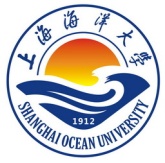 教务处〔 23春 〕第（ 3 ）号关于组织推荐第八届上海大学生创新创业训练计划成果展优秀项目的通知各学院：为进一步加强上海高校创新创业人才培养，展示上海大学生创新创业训练计划成果，搭建学生学术交流平台，推动创新创业教育高质量发展，上海市教育委员会将组织举办第八届上海大学生创新创业训练计划成果展（以下简称“成果展”），拟定于2023年9月下旬在上海健康医学院举行。请各学院做好优秀项目的推荐工作，相关事宜通知如下。一、选拔数量和原则1.学校将在学院推荐的基础上遴选3篇优秀创新报告、2个创业项目、3个创新项目展板和3个优秀案例推荐参加市级成果展。2.推荐项目须为2021、2022年立项的市级大学生创新创业训练计划项目，项目负责人须为在校本科生且能参加下半年举行的成果展。3.项目内容具有较高的创新性，能突出学校的学科特色，能与生产实际、生活和社会热点相结合。4.优先推荐有成果（发表论文、获得专利、竞赛获奖、制作实物、创业实践）的项目，学生为成果主要作者。二、材料提交及要求1.优秀创新项目各学院可推荐1-2篇近两年最高水平的项目报告（论文），并附项目结题报告书（附件2）和路演项目推荐表（附件3）。 2.优秀创业项目各学院可推荐1项近两年具有代表成果的创业项目（优先推荐创业实践项目），并附项目结题报告书（附件2）和路演项目推荐表（附件3）。3.  优秀创新项目展板各学院可推荐1-2个近两年优秀项目，通过展板展示。展板要求和示例见附件4，展板模板见附件7（百度网盘：https://pan.baidu.com/s/1mZg6A9PiPlSOtEmRPLa3YQ，提取码：gdom）。优秀创新创业项目案例各学院可推荐1-2项近两年来具有代表性的优秀项目案例，提供项目案例报告，具体要求和模板见附件5。 管理人员和指导教师论文各学院可推荐管理人员或指导教师结合具体实践经验撰写的关于创新创业教育论文，篇幅不少于2000字，不超过5000字(含图表)，具体要求见附件6。学校将选优推荐。三、评奖安排   市级成果展将结合线上线下方式进行，通过线上数字展、线下展、汇报路演、专家评审等方式分类评选出优秀项目。四、报送要求1.报送时间和内容各学院在3月31日（周五）前报送相关材料：(1)附件1.推荐汇总表纸质、电子稿，按推荐类别并对项目排序后提交。(2)优秀创新项目：论文报告、项目结题报告书和路演项目推荐表，同时附相应成果证明电子材料（如论文、专利申请获批书、竞赛获奖证书、公司营业执照、实物照片等）。(3)优秀创业项目：项目结题报告书和路演项目推荐表，同时附相应成果证明电子材料（如论文、专利申请获批书、竞赛获奖证书、公司营业执照、实物照片等）。(4)优秀创新项目展板：展板设计稿JPG格式。同时附相应成果证明电子材料（如论文、专利申请获批书、竞赛获奖证书、公司营业执照、实物照片等）。(5)优秀创新创业项目案例：项目报告WORD文件，团队照片或项目照片（每个项目2-3张），同时附相应成果证明电子材料（如论文、专利申请获批书、竞赛获奖证书、公司营业执照、实物照片等）。(6)管理人员和指导教师论文WORD和PDF文件。2.文件命名要求按推荐类别不同建立相应的文件夹，每个推荐项目单独一个文件夹，文件夹名称为“推荐类别——项目/报告名称—负责人姓名”。优秀创新项目：“学院名称_论文报告/结题报告书/路演项目推荐表_项目名称.doc”；优秀创业项目：“学院名称_结题报告书/路演项目推荐表_项目名称.doc”优秀创新项目展板：“学院名称__创新展板_项目名称. jpg”；优秀创新创业项目案例：“学院名称__项目案例_项目名称. doc”；管理人员和指导教师论文：“学院名称_教师论文_论文名称.doc/.pdf”。上诉提交材料请打包压缩发送至邮箱ykang@shou.edu.cn。如文件较大，可通过超大附件或百度网盘链接发送。联系人：康吟，联系电话：61900117附件1.优秀项目推荐汇总表附件2.项目结题报告书附件3.路演项目推荐表附件4.大创成果展示展板要求附件5.优秀案例征集材料要求附件6.教师论文格式要求附件7.大创成果展示展板模板（百度网盘：https://pan.baidu.com/s/1mZg6A9PiPlSOtEmRPLa3YQ，提取码：gdom）                                                       教务处2023年2月28日